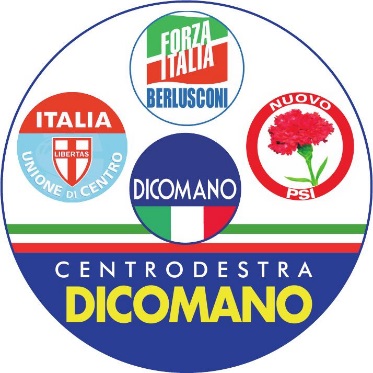 							Al Sindaco							All’Assessore competenteE p.c.							Al Segretario ComunaleAl Presidente del Consiglio							Ai capigruppoINTERROGAZIONE CON RICHIESTA DI RICHIESTA SCRITTA ED ORALE sui problemi della scuola dell’infanzia e della primaria a DicomanoIl Capogruppo Centrodestra DicomanoVISTE le problematiche inerenti la scuola dell’infanzia e della primaria a Dicomano, il cui servizio viene garantito soltanto fino alle ore 14.30 e non fino alle 16.30 come accadeva in passato;CONSIDERATO che la situazione di Dicomano è diversa rispetto agli altri Comuni visto che a Londa la scuola dell’infanzia è garantita fino alle 16.30 mentre a San Godenzo il tempo scuola è garantito fino alle 15.00 per la scuola dell’infanzia e alle 15.30 per la primaria; VISTO che siamo consapevoli delle difficoltà economiche e di organico, palesate tra l’altro dalla Dirigente scolastica, Professoressa Simona Andrei, nella Sua lettera aperta indirizzata alle famiglie;RITENUTO comunque che occorra garantire servizi formativi e benessere e successo formativo omogenei per tutti gli alunni e le loro famiglie, senza differenze tra le varie realtà, CONSIDERATO che da un punto di vista organizzativo il servizio offerto fino alle 14.30 crea problemi non di poco conto per le famiglie, visto che queste devono fare i salti mortali per organizzarsi in vari modi, con tutte le difficoltà presenti in questo particolare momento storico;VISTO che si tratta di un problema importante, anche numericamente, che investe decine di ragazzi e di famiglie del nostro Comune;TUTTO CIO’ PREMESSOCHIEDEAll’amministrazione comunale una risposta certa in merito alle problematiche qui descritte, sia in merito alle iniziative intraprese finora con la dirigenza scolastica per risolvere il problema, sia soprattutto sulla possibilità, (come hanno fatto ad esempio nel comune di Londa per la scuola dell’infanzia), di fare uno sforzo economico ulteriore, per garantire un adeguato servizio alla scuola dell’infanzia e alla scuola primaria.